ÉCOLE&CULTURE PRIMAIRE – 2021-2022RECONDUCTION D'UN PROJET DE LA PROGRAMMATION 2020-2021  MDASFormulaire de dépôt proposant la reconduction d'un projet culturel pour les élèves du primaire du canton de GenèveDu 16.12.2020 au 31.01.2021, les MDAS en arts visuels, tout comme les organismes et acteur.trice.s culturel.le.s sont invité.e.s à déposer leur(s) dossier(s) présentant des projets pour l'année scolaire 2021-2022. Le dépôt des projets doit se faire par voie électronique à : ecoleculture.ep@etat.ge.ch jusqu'au dimanche 31 janvier 2021, minuit. Avant de déposer la demande de reconduction du projet, il est impératif de prendre connaissance du document Informations utiles 2021-2022 qui est également téléchargeable sur la page du site École&Culture. Le projet déposé doit être conforme (horaires, degré(s) concerné(s), nombre de périodes et d'activités correspondant, etc.) aux données qui y figurent.Si des pièces jointes sont nécessaires, dossier ou documentation, merci de les annexer au courriel envoyé.Le présent formulaire permet de décrire le projet. Le préavis sera donné par voie électronique à la fin du mois de février 2021. Si le préavis est positif, École&Culture primaire reviendra ensuite vers le MDAS en arts visuels, l'organisme ou l'acteur.trice culturel.le concerné.e afin d'en préciser les contours et de réunir les documents nécessaires à l'insertion du projet dans la programmation.Pour toute question, s’adresser à : ecoleculture.ep@etat.ge.ch.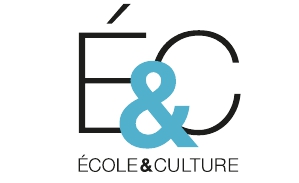 1. Contact2. Projet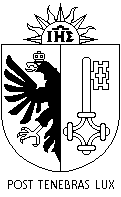 republique et canton de geneveDépartement de l'instruction publique, de la formation et de la jeunesseService écoles et sport, art, citoyennetéNom et prénom du-de la MDAS 1 responsable du projetCourriel de contact (MDAS 1)
A ne remplir que si modifié depuis septembre 2020.Téléphone de contact (MDAS 1)
A ne remplir que si modifié depuis septembre 2020.Nom et prénom du-de la  MDAS 2 (ou de l'autre intervenant.e) responsable du projetCourriel de contact (MDAS 2 ou autre intervenant.e)
A ne remplir que si modifié depuis septembre 2020.Téléphone de contact (MDAS 2 ou autre intervenant.e)
A ne remplir que si modifié depuis septembre 2020.Nom de l'organisme qui accueille le projetNom et prénom du contact dans l'organisme qui accueille le projetAdresse de l'organisme qui accueille le projet
A ne remplir que si modifié depuis septembre 2020.
Adresse :      CP :              Localité :      Courriel de contact (organisme qui accueille le projet)
A ne remplir que si modifié depuis septembre 2020.Téléphone de contact (organisme qui accueille le projet)
A ne remplir que si modifié depuis septembre 2020.Site internet
A ne remplir que si modifié depuis septembre 2020.CommentaireTitre du projetType d'activité et lieu(x)Sélectionner les option(s) nécessaires.Visite à l'extérieur de l'école. Lieu à préciser si modifié depuis septembre 2020 :Visite à l'extérieur de l'école. Lieu à préciser si modifié depuis septembre 2020 :Visite à l'extérieur de l'école. Lieu à préciser si modifié depuis septembre 2020 :Visite à l'extérieur de l'école. Lieu à préciser si modifié depuis septembre 2020 :Type d'activité et lieu(x)Sélectionner les option(s) nécessaires.Atelier à l'extérieur de l'école. Lieu à préciser si modifié depuis septembre 2020 :Atelier à l'extérieur de l'école. Lieu à préciser si modifié depuis septembre 2020 :Atelier à l'extérieur de l'école. Lieu à préciser si modifié depuis septembre 2020 :Atelier à l'extérieur de l'école. Lieu à préciser si modifié depuis septembre 2020 :Type d'activité et lieu(x)Sélectionner les option(s) nécessaires.Atelier à l'école. Lieu à préciser : Atelier à l'école. Lieu à préciser : Atelier à l'école. Lieu à préciser : Atelier à l'école. Lieu à préciser : Type d'activité et lieu(x)Sélectionner les option(s) nécessaires.Stage (plusieurs ateliers consécutifs / atelier et visite combinés) à l'extérieur de l'école. Lieu à préciser si modifié depuis septembre 2020 : Stage (plusieurs ateliers consécutifs / atelier et visite combinés) à l'extérieur de l'école. Lieu à préciser si modifié depuis septembre 2020 : Stage (plusieurs ateliers consécutifs / atelier et visite combinés) à l'extérieur de l'école. Lieu à préciser si modifié depuis septembre 2020 : Stage (plusieurs ateliers consécutifs / atelier et visite combinés) à l'extérieur de l'école. Lieu à préciser si modifié depuis septembre 2020 : Type d'activité et lieu(x)Sélectionner les option(s) nécessaires.Stage (plusieurs ateliers consécutifs / atelier et visite combinés) à l'école. Lieu à préciser : Stage (plusieurs ateliers consécutifs / atelier et visite combinés) à l'école. Lieu à préciser : Stage (plusieurs ateliers consécutifs / atelier et visite combinés) à l'école. Lieu à préciser : Stage (plusieurs ateliers consécutifs / atelier et visite combinés) à l'école. Lieu à préciser : Type d'activité et lieu(x)Sélectionner les option(s) nécessaires.Autre. Type de projet et lieu à préciser si modifié depuis septembre 2020  :Autre. Type de projet et lieu à préciser si modifié depuis septembre 2020  :Autre. Type de projet et lieu à préciser si modifié depuis septembre 2020  :Autre. Type de projet et lieu à préciser si modifié depuis septembre 2020  :Degré(s) visé(s)Sélectionner une ou plusieurs option(s).1P1P5PDegré(s) visé(s)Sélectionner une ou plusieurs option(s).2P2P6PDegré(s) visé(s)Sélectionner une ou plusieurs option(s).3P3P7PDegré(s) visé(s)Sélectionner une ou plusieurs option(s).4P4P8PNombre d'élèves 
A ne remplir que si modifié depuis septembre 2020.Donner le nombre de classe(s) par activité et, si nécessaire, donner le nombre maximum d'élèves.Donner le nombre de classe(s) par activité et, si nécessaire, donner le nombre maximum d'élèves.Donner le nombre de classe(s) par activité et, si nécessaire, donner le nombre maximum d'élèves.classe(s).élèves.classe(s).élèves.Descriptif du projet
A ne remplir que si modifié depuis septembre 2020.Conditions particulièresA ne remplir que si modifié depuis septembre 2020.Mentionner, s'il y en a, les conditions particulières indispensables à la tenue de l'activité (préparation, prérequis, pique-nique, matériel, tenue, etc.)Liste de la documentation de présentation jointe au présent documentA ne remplir que si modifié depuis septembre 2020.Durée d'une activité (par classe)Vérifier à combien de périodes correspond une matinée, une après-midi, une journée sur le document INFORMATIONS UTILES 2021-2022.Compter en période(s) de 45 minutes ou en matinée(s)/après-midi(s)/journée(s)Compter en période(s) de 45 minutes ou en matinée(s)/après-midi(s)/journée(s)période(s) de 45' pour chaque visite, atelier, stage. oumatinée(s) pour chaque visite, atelier, stage.après-midi(s) pour chaque visite, atelier, stage.journée(s) pour chaque visite, atelier, stage.Commentaire : période(s) de 45' pour chaque visite, atelier, stage. oumatinée(s) pour chaque visite, atelier, stage.après-midi(s) pour chaque visite, atelier, stage.journée(s) pour chaque visite, atelier, stage.Commentaire : période(s) de 45' pour chaque visite, atelier, stage. oumatinée(s) pour chaque visite, atelier, stage.après-midi(s) pour chaque visite, atelier, stage.journée(s) pour chaque visite, atelier, stage.Commentaire : Nombre de périodes sollicitéesVérifier à quoi correspondent les périodes au poste sur le document INFORMATIONS UTILES 2021-2022.1) Nombre de périodes demandées par MDAS (ou autre intervenant.e) pour ce projet École&CultureCocher ce qui convient.Pour rappel :pour les MDAS, ces périodes seront ensuite demandées à la DGEO par École&Culture et devront être validées dans le courant du printemps. Si elles sont validées, elles seront au poste.Si l'un.e des deux intervenant.e.s n'est pas un.e MDAS, il-elle aura un contrat et ces périodes lui seront payées selon les tarifs habituels du DIP.1) Nombre de périodes demandées par MDAS (ou autre intervenant.e) pour ce projet École&CultureCocher ce qui convient.Pour rappel :pour les MDAS, ces périodes seront ensuite demandées à la DGEO par École&Culture et devront être validées dans le courant du printemps. Si elles sont validées, elles seront au poste.Si l'un.e des deux intervenant.e.s n'est pas un.e MDAS, il-elle aura un contrat et ces périodes lui seront payées selon les tarifs habituels du DIP.Nombre de périodes sollicitéesVérifier à quoi correspondent les périodes au poste sur le document INFORMATIONS UTILES 2021-2022.2) Nombre d'activités en tout et dates si déjà connuesCocher la ou les option(s) correspondant, préciser le nombre et donner les dates, les horaires (ou le jour de la semaine ou toute autre précision déjà connue).2) Nombre d'activités en tout et dates si déjà connuesCocher la ou les option(s) correspondant, préciser le nombre et donner les dates, les horaires (ou le jour de la semaine ou toute autre précision déjà connue).CommentaireCommentaireCommentaireNombre de périodes sollicitéesVérifier à quoi correspondent les périodes au poste sur le document INFORMATIONS UTILES 2021-2022.Coût du matériel Préciser s'il s'agit de matériel qui peut être acheté à ECDIP = Economat Cantonal du DIP ou pas.F (total) matériel ECDIP matériel hors ECDIPCommentaire F (total) matériel ECDIP matériel hors ECDIPCommentaire F (total) matériel ECDIP matériel hors ECDIPCommentaire F (total) matériel ECDIP matériel hors ECDIPCommentaire F (total) matériel ECDIP matériel hors ECDIPCommentaire Remarques